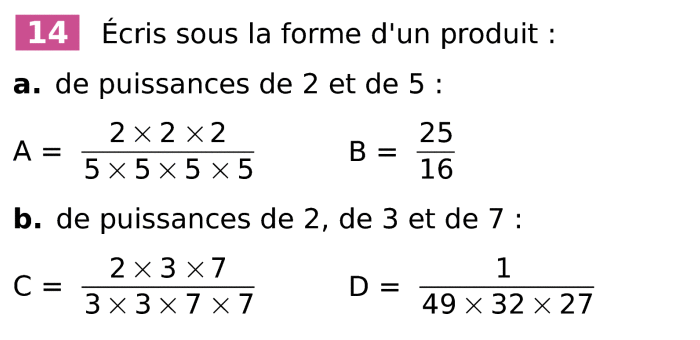 A=B=C=D=